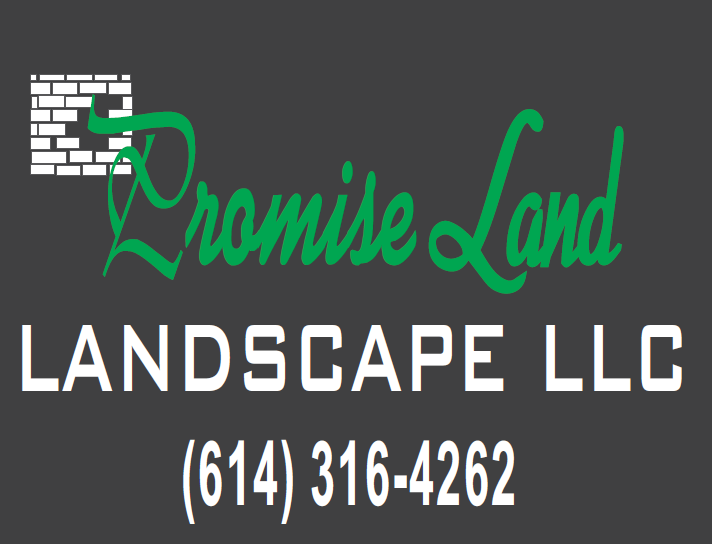 Client:  __________________________________     Telephone:  ______________________________Address:  _________________________________      City:  _______________  Zip:  _______________Starting Date:  ___/___/______   Approximate Completion Date:  ____/____/________Landscaping ProposalWe hereby submit specifications and estimates for landscaping design as follows:________________________________________________________________________________________________________________________________________________________________________________________________________________________________________________________________________________________________________________________________________________________________________________________________________________________________________________________________________________________________________________________Materials:  ______________________________  Size:  _____________________  Qty.  _____________            ______________________________           _____________________           _____________	     ______________________________          _____________________           _____________	     ______________________________          _____________________           _____________	     ______________________________          _____________________           _____________	     ______________________________	    _____________________	         _____________	     ______________________________          _____________________           _____________All material is guaranteed to be as specified. All work is to be completed in a workmanlike manner according to standard practice. Any alteration or deviation from the above specifications involving extra costs will be done only upon a written change order. The costs will become an extra charge over and above the estimate. The estimate does not include material price increase or additional labor and materials which may be required should unforeseen problems arise after the work has started. *** A 60% deposit is required on the starting day***We propose hereby to furnish material and labor -- complete in accordance with above specifications for the sum of:  __________________________________________(dollars) ($___________________).Authorized signature:  _____________________________________   Date:  _____________________Acceptance of proposal:  The above prices, specifications and conditions are satisfactory and are hereby accepted. You are authorized to do the work as specified.             Signature:  _______________________________________________   Date:   ____________________